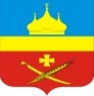 РоссияРостовская область Егорлыкский районАдминистрация Егорлыкского сельского поселенияРАСПОРЯЖЕНИЕ« __ » декабря 2020 г                 № __    		                ст. ЕгорлыкскаяОб утверждении групп по оплате труда работников муниципальных казенных учреждений культуры Егорлыкского сельского поселения на 2021 год.На основании статистической отчетности по форме 7-НК (клубы), постановления Администрации Егорлыкского сельского поселения от 01.02.2017 года № 29 «Об оплате труда работников муниципальных казенных учреждений Егорлыкского сельского поселения», руководствуясь частью 11 пункта 2 статьи 30 Устава муниципального образования «Егорлыкское сельское поселение»:1. Установить с 1 января 2021 года вторую группу по оплате труда работникам муниципального казенного учреждений культуры и спорта Егорлыкского сельского поселения «Егорлыкский СДК», оплату труда работников Таганрогского, Изобильного СДК, сельских клубов х. Ютин и Прогресс определить, как не отнесенные к группам по оплате труда руководителей.2. Организацию исполнения и контроль за выполнением настоящего распоряжения возложить на директора муниципального казенного учреждения культуры и спорта Егорлыкского сельского поселения «Егорлыкский СДК» – Сербину Л.П.3. Настоящее распоряжение вступает в силу с 01.01.2021 года.Глава АдминистрацииЕгорлыкского сельского поселения                                                И.И. ГулайРаспоряжение вносит:сектор экономики и финансовАдминистрации Егорлыкского сельского поселения